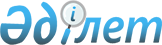 О внесении изменений и дополнения в решение Уральского городского маслихата от 6 апреля 2021 года № 4-3 "Об определении размера и порядка оказания жилищной помощи в городе Уральск"
					
			Утративший силу
			
			
		
					Решение Уральского городского маслихата Западно-Казахстанской области от 20 сентября 2023 года № 5-4. Зарегистрирован в Департаменте юстиции Западно-Казахстанской области 27 сентября 2023 года № 7249-07. Утратило силу решением Уральского городского маслихата Западно-Казахстанской области от 28 февраля 2024 года № 9-11
      Сноска. Утратило силу решением Уральского городского маслихата Западно-Казахстанской области от 28.02.2024 № 9-11 (вводится в действие по истечении десяти календарных дней после дня его первого официального опубликования).
      Уральский городской маслихат РЕШИЛ:
      1. Внести в решение Уральского городского маслихата от 6 апреля 2021 года № 4-3 "Об определении размера и порядка оказания жилищной помощи в городе Уральск" (зарегистрировано в Реестре государственной регистрации нормативных правовых актов под № 6934) следующие изменения и дополнение:
      в приложении указанного решения:
      абзац пятый пункта 1 изложить в новой редакции:
      "Доля предельно допустимых расходов к совокупному доходу малообеспеченной семьи (гражданина) устанавливается в размере 5 (пяти) процентов.";
      пункт 3 изложить в новой редакции:
      "3. Совокупный доход малообеспеченной семьи (гражданина) исчисляется уполномоченным органом за квартал, предшествовавший кварталу обращения за назначением жилищной помощи, в порядке, определяемом приказом Министра индустрии и инфраструктурного развития Республики Казахстан "Об утверждении Правил исчисления совокупного дохода семьи (гражданина Республики Казахстан), претендующей на получение жилищной помощи" от 24 апреля 2020 года № 226 (зарегистрирован в Реестре государственной регистрации нормативных правовых актов под № 20498).";
      пункт 6 дополнить абзацем три:
      "Уполномоченный орган отказывает в предоставлении жилищной помощи в порядке и сроки, установленные уполномоченным органом, осуществляющим руководство и межотраслевую координацию в сфере жилищных отношений и жилищно-коммунального хозяйства.".
      2. Государственному учреждению "Аппарат Уральского городского маслихата" в установленном законодательством порядке обеспечить размещение настоящего решения на интернет-ресурсе Уральского городского маслихата после его официального опубликования.
      3. Настоящее решение вводится в действие по истечении десяти календарных дней после дня его первого официального опубликования.
					© 2012. РГП на ПХВ «Институт законодательства и правовой информации Республики Казахстан» Министерства юстиции Республики Казахстан
				
      Председатель Уральского городского маслихата

Е. Калиев
